                          Меня зовут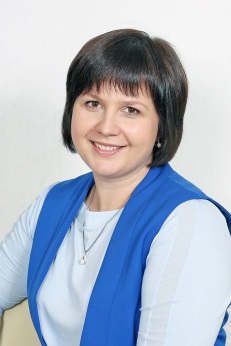                           Ефименкова Кристина                                            Николаевна.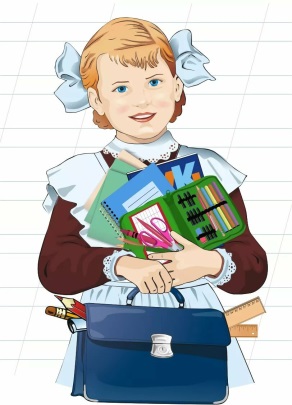 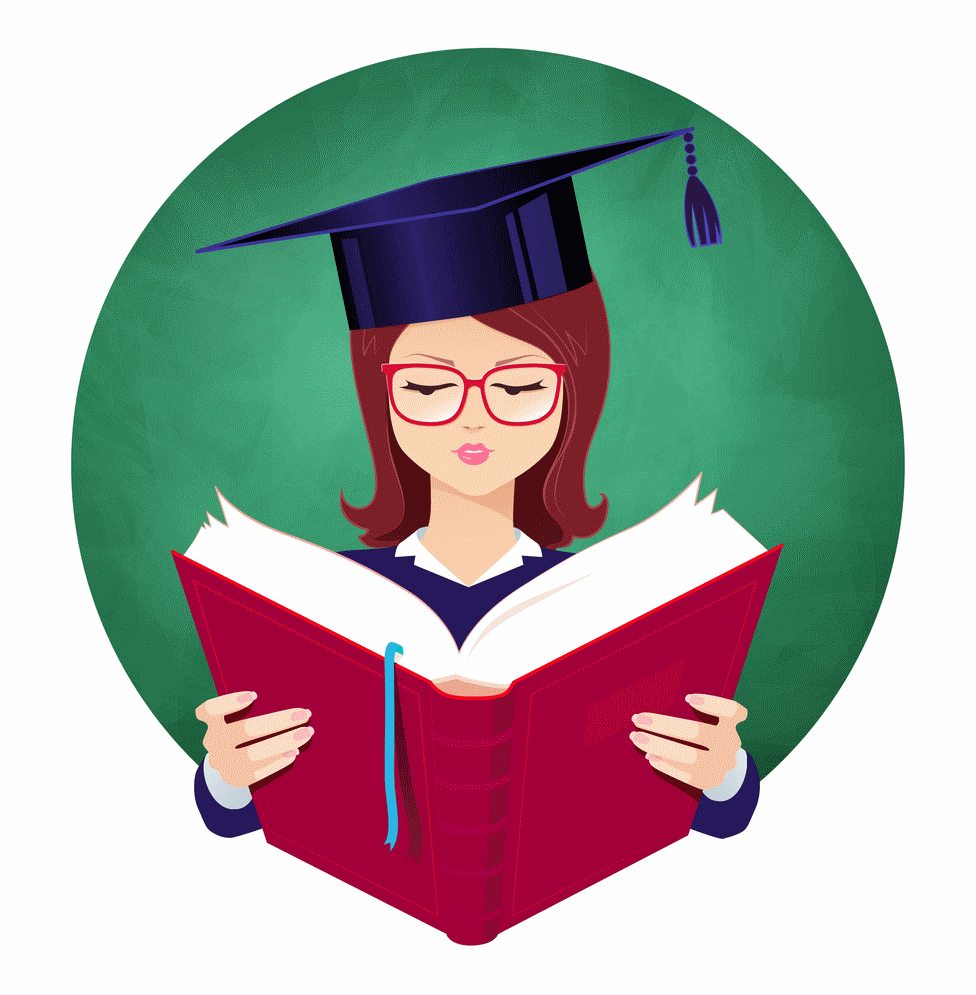 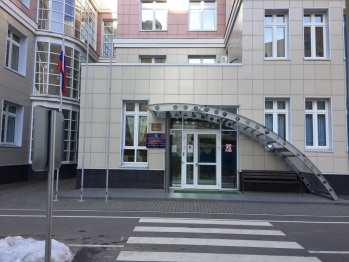 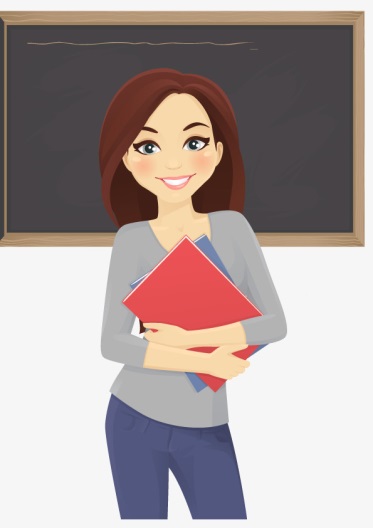 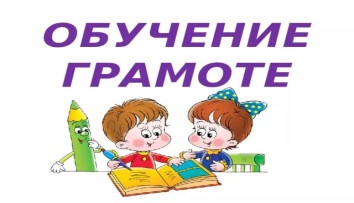 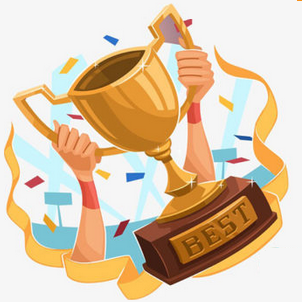 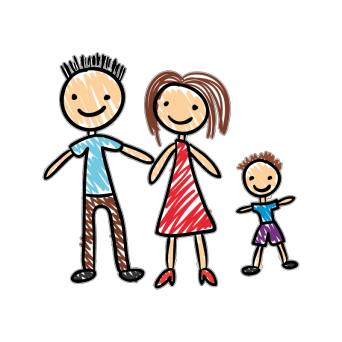 